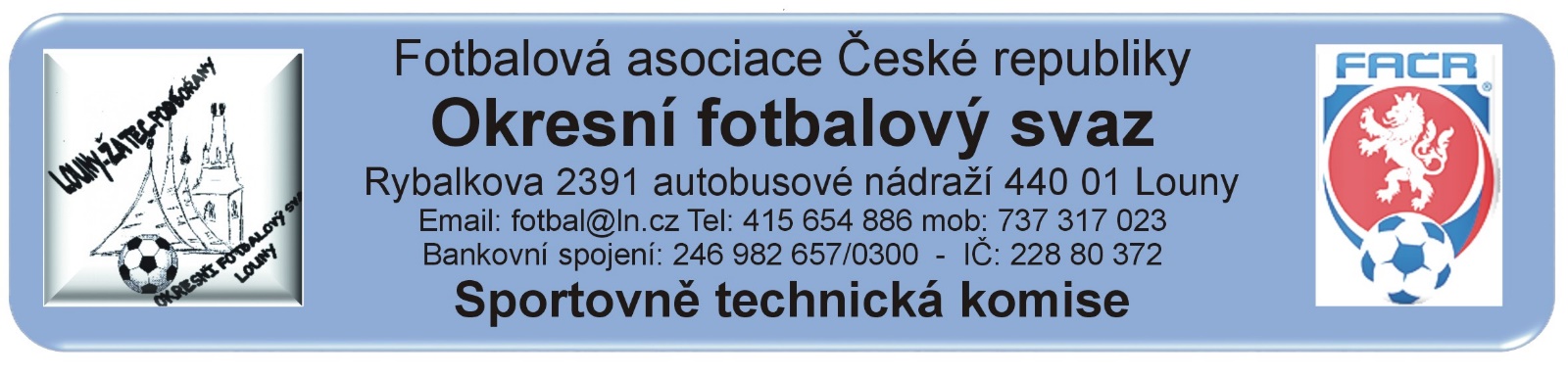 ZÁPIS č. 25 / 2016Datum konání:  24. května 2017Přítomni: Mička,   Rubeš, PavlasOmluveni: Vokurka,  – zprávu o vyhodnocení soutěže podal e-mailovou poštouHost:  Došlá pošta: FK Postoloprty – oznámení o odeslání vyúčtování Sp. Lubenec za nedostaveníFK Chlumčany – změny termínůFK Dobroměřice – změna termínuSok. Bezděkov – změna termínuFK Vroutek – změna termínuTJ Kr. Dvůr – změna termínuZměny termínů, popř. výkopů:STK schválila bez poplatku změny utkání:2016424H1A1001 Lenešice – Kr. Dvůr 26.5.2017 v 17:00 hod., 2016424E1A1203 Chlumčany – Bezděkov 17.6.2017 ve 13:00 hod. STK schválila změnu termínu za  poplatek 50.- Kč:2016424A1A2603 Dobroměřice B – Lenešice 17.6.2017 v 17:00 hod. v Lenešicích, 2016424A3C 2002 Bezděkov – Kryry B 10.6.2017 ve 13:30 hod.,  A1A2602 Vroutek B – Žiželice 17.6.2017 v 17:00 hod.STK schválila změny termínů za  poplatek 100.- Kč :Poplatek za změnu termínu bude účtován tučně vytištěnému oddílu (žádajícímu).STK žádá oddíly aby zkontrolovaly zda uvedené změny jsou zaneseny v IS, v případě nesrovnalostí informujte sekretáře OFS.STK připomíná,  že žádosti o změny  termínů si provádí klub prostřednictvím  IS.  Schvalování výsledků utkání:Okresní přebor dospělých 2016424A1A – 22. kolo, 20. – 21. května 2017Vyjma utkání 2201 Kr. Dvůr – Dobroměřice všechna utkání sehrána, výsledky schváleny. Závady:  Nedostavení se na utkání FK Dobroměřice B do Kr. Dvora3. třída dospělých 2016424A2A – 22. kolo, 20. – 21. května 2017Vyjma utkání 2206 Postoloprty  B – Lubenec všechna utkání sehrána, výsledky schváleny. Závady:  A2A2205 Pátek – P. Týnec v ZoU není uveden trenér domácího družstva, 2206 Postoloprty B – Lubenec – nedostavení hostí.4. třída dospělých 2016424A3A – 17. kolo, 21. – 21. května 2017Všechna utkání sehrána, výsledky schváleny. Závady:  Bez závad4. třída dospělých 2016424A3C –  20. – 21. května 2017Všechna utkání sehrána, výsledky schválenyZávady:  bez závadMF starších žáků 2016424E1A –  19. kolo,  20. – 21. května 2017Všechna utkání sehrána, výsledky schválenyZávady:  Na utkání 1903 Vroutek – Bezděkov nebyl delegován rozhodčíOP starší přípravky 2016424G1A – 18. kolo,  20. – 21. května 2017všechna utkání sehrána, výsledky schválenyZávady:  bez závadOP mladší přípravky 2016424H1A  : 16. kolo,  6. – 7. května 2017Vyjma odloženého utkání 1803 Cítoliby – Dobroměřice všechna utkání sehrána, výsledky schváleny, včetně dohrávaného 1701 Černčice - LenešiceZávady:  bez závadRozhodnutí STK:STK připomíná družstvům starší a mladší přípravky na důsledné dodržování nových Pravidel fotbalu malých norem, jsou uvedena v RMS, který  oddíly obdržely pro každé družstvo mládeže.Upozornění pro kluby,  vedoucí družstva a hlavní pořadatel se do ZoU uvádějí povinně, bez jejich uvedení nesmí být utkání zahájeno.  V případě porušení tohoto nařízení bude klub postižen pořádkovou pokutou.Pro soutěže G1A (starší přípravka) a H1A (mladší přípravka) budou uspořádány závěrečné turnaje. Mladší přípravka - neděle dne 11.6.2017 v areálu FK SEKO Louny, starší přípravka - sobota dne 10.6.2017 v areálu TJ Krásný Dvůr, začátky obou turnajů jsou v 9:00 hod.STK neschválila žádost FK Chlumčany o změnu termínu utkání A1A2406 (FK Peruc), chybí souhlas soupeře.STK neschválila žádost FK Chlumčany o změnu termínu utkání E1A1101 (SEKO Louny), chybí souhlas soupeře.STK bere na vědomí vyúčtování FK Postoloprty klubu Sp. Lubenec za nedostavení Sp. Lubenec na mistr. utkání A2A2206. Požadovaná náhrada činí  1.510.- Kč.STK upozorňuje níže uvedené kluby na povinnost neprodleně uhradit sběrnou fakturu od FAČR: Chmel Blšany 289 604.- Kč, SK Cítoliby 4.320.-, Sok. Domoušice 32.320.-, Sok. Chožov 2.010.-, Pan. Týnec 2.120.-, ZD Ročov 2.100.-, FK Kozly 3.000.-, FK Blažim 11.730.-, Ohře Lišany 2.466.-, FK Výškov 3.280.- a SK Hříškov 600.- KčPředání  ostatním odborným komisím:Komise rozhodčích:Janouš Miroslav – v ZoU A3C1701 Lišany – Tuchořice B není uvedena doba 2. poločasuDisciplinární komise:Z důvodu vyloučení hráčů byl předány ZoU A1A2204, A2A2204 a A3A1801. Z důvodu nedostavení se na utkání 3. třídy Postoloprty B – Sp. Lubenec byl předán klub Sp. Lubenec s návrhem na kont. výsledek 3:0 + fin. pokuta dle RMS, FK Dobroměřice B, také z důvodu nedostavení na utkání OP do Kr. Dvora s návrhem na kont. výsledek 3:0, nedostavení bylo oznámeno předem telefonicky, pokuta dle RMS Řízení o uložení pořádkové pokuty: STK podle § 32, odst. 1, procesního řádu FAČR, zahájila řízení o uložení pořádkové pokuty vůči níže uvedeným klubům. Podle § 33, odst. 1, procesního řádu FAČR, považuje STK skutková zjištění pro uložení pořádkové pokuty za dostatečná a ukládá klubům podle § 7, odst. 3, písm. d, SŘ FAČR, finanční pokutu. Evidence udělených ŽK v rámci utkání (RMS, příloha č. 6)4x ŽK – 100 Kč: Dospělí:  TJ Blatno, Sok. Pátek, Sok. Holedeč5x ŽK – 200 Kč: Dospělí:  Sok. Pan. Týnec6x ŽK – 300 Kč: Dospělí:  TJ Žiželice7x a více ŽK – 400 Kč: Dospělí:  Sokol Pátek 100.- Kč – V ZoU 2205 Pátek – Pan. Týnec není uveden trenér družstvaPoplatky za změny termínů:FK Dobroměřice		50.- KčSok. Bezděkov		50.- KčFK Vroutek		50.- Kč	Pokuty a poplatky budou klubům zaneseny do sběrné faktury v IS.Poučení:Proti uvedeným rozhodnutím STK je možné podat odvolání do sedmi dnů k VV OFS, viz. Procesní řád Fotbalové asociace České republiky § 23. Odvolání musí ve lhůtě shora uvedené obsahovat náležitosti dle ust. § 25 ,st. 5  Procesního řádu. Odůvodnění rozhodnutí se vyhotovuje pouze za splnění podmínek uvedených v ust. § 26 odst. 2 Procesního řádu.                                                                                      Zapsal: Mička